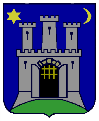 GRAD OBAVIJEST O OBJAVI JAVNOG POZIVA ZA PODNOŠENJE PRIJAVA ZA DODJELU OZNAKE „PLAVI CEKER“Javni poziv za podnošenje prijava za dodjelu oznake „PLAVI CEKER“, objavljen je u trajanju od 13.10.2020. do 15.12.2020. na web stranici Grada Zagreba (www.zagreb.hr).Prijava za dodjelu oznake „Plavi ceker“ podnosi se Gradskom uredu za poljoprivredu i šumarstvo, od dana objave ovog javnog poziva, na obrascu koji se nalazi na stranicama Grada Zagreba (www.zagreb.hr), a građani ga mogu podići i u Gradskom uredu za poljoprivredu i šumarstvo, Avenija Dubrovnik 12/IV, Zagreb, u sobi 308, radnim  danom u vremenu od 08:30 do 15:30 sati.Sve informacije u vezi s Javnim pozivom mogu se dobiti na telefone: 6585-629, 6585-533 i 6585-607.